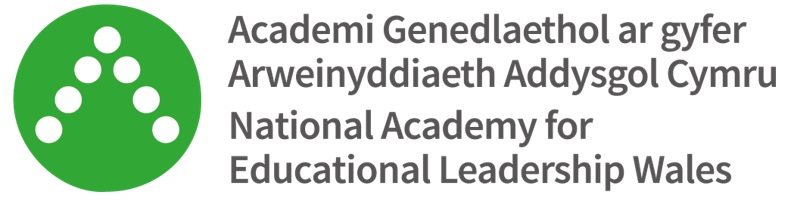 Application FormPlease complete this application form and return it to:post@agaa.cymruThe Leadership Academy operates under the Positive about Disabled People Scheme and welcome applications from people with disabilities.  This scheme guarantees an interview to disabled people if they meet the essential requirements for the position. DeclarationNOTE
We must interpret strictly and impartially the conditions regarding nationality and qualifications, but we cannot investigate fully the eligibility of every candidate prior to the selection process. If you are successful a complete enquiry into your eligibility will be made. If it is determined that you are not eligible for the position for which you have applied, your offer of employment could be withdrawn. If you are uncertain about any aspect of your eligibility please contact us.I have a disability and would like to be given a guaranteed interview under your commitment to      the Positive about Disabled People Scheme.     	Yes		No	Do you have any specific needs or require specific equipment if invited to attend an interview?							           Yes		 No	In confidence: If ‘Yes’, please provide further details belowSection 1: Personal Information Are you a legal resident in the United Kingdom?			          Yes 	    No Are you under immigration control?					         Yes 	    No If ‘Yes’, please give us details.  Are there any restrictions on you continuing to live in the UK?                       Yes 	    No If ‘Yes’, please give us detailsPersonal detailsReferences Please provide the details of two professional references. Please note that we will not contact your referees unless your application is successful.Section 2: Employment/Education HistoryPlease list employers / education providers for the last 3 years of employment and/or education. You must account for any gaps between periods of employment and/or education in the space provided. If employed via a Recruitment Agency, please provide the Agency Contact Details. If you are self employed, please provide details of clients you have worked with.If employed by more than one employer at any given time, or if employed while in education, please provide full details in date order, most recent first, including gaps.Are you in a close relationship with, or are you closely related to a current member of the Board of the Leadership Academy? This will not prevent you from being considered for this post		                                                                           Yes     No If yes, please provide their name and type of relation/relationship (e.g. father, mother, husband, wife, partner).QualificationsPlease give details of all relevant qualifications. You may be asked to provide documentary evidence to confirm your answers Section 3: Key Tasks & Skills EvidencePlease provide evidence against each of the key tasks and competencies listed in the job description and include it with your application. The evidence should not exceed 1500 words. Additional words will be discounted. You MUST provide evidence against each criterion or you may not be successful at the sifting stage. This is the most important part of your application.If you have a digital portfolio of your work, please send it with your completed application form to post@agaa.cymru Section 4: LanguagesPlease tell us about your level of ability in Welsh. Please tick as many as apply. What is your preferred language for assessment?English 	Welsh	We will try to make sure that your assessment is in your preferred language.  If you have chosen Welsh as your preferred language, we must test your ability of English so the assessment will be in both languages. If you have chosen English, we will only test your ability to speak Welsh if you are applying for a post where an ability to speak Welsh is required.DeclarationThe information I have given in this application is true and accurate to the best of my knowledge.Signature: ________________________________      Date:  _____________________Section 5: Equality Opportunities Monitoring Form The Leadership Academy is committed to recruiting, retaining and developing a workforce that reflects the diverse communities that we serve. It is vital that we monitor and analyse diversity information so that we can ensure that our employment practices are fair and transparent, and promote equality of opportunity. Your cooperation in providing us with accurate data will help us to meet our legal obligations set out under the Equality Act 2010. Any information provided on this form will be treated as strictly confidential and will not be used in any way which allows any individual to be identified. Job Title: Sex:                    Male                      Female               Prefer not to say   Is your gender identity the same as the gender you were born with? Yes   No    Prefer not to say       Are you married or in a civil partnership?    Yes      No            Prefer not to say    Are you currently pregnant or have been pregnant within the last year? Yes                  No                  Prefer not to say    Have you taken maternity leave within the last year? Yes                  No               Prefer not to say  Age           16 – 24            25-29            30 - 34      35 - 39          40 – 44       45-49 50 - 54           55 – 59           60 – 64       65 +                    Prefer not to say   ______________________________________________________________How would you describe your national identify? British or Mixed British      	English    	Northern Irish    Scottish                                        Welsh                       Other National Identity   Prefer not to say              ______________________________________________________________What is your ethnicity? Please indicate your ethnic origin by ticking the appropriate boxWhiteWelsh/English/Scottish/Northern Irish/British        Irish                                                                        Gypsy or Irish Traveller                                          Other white background                                         Mixed/Multiple ethnic groups White and Black Caribbean      White and Black African           White and Asian                       Any other mixed background   Asian/Asian British Indian                                     Pakistani                                Bangladeshi                           Chinese                                  Any other Asian Background  Black/African/Caribbean Black – African                      Black – Caribbean                 Any other Black background   Other ethnic group Arab                                   Any other ethnic group       Prefer not to say              Do you consider yourself to be disabled as defined by the Equality Act 2010? Yes                 No                Prefer not to say  The Equality Act 2010 defines disability as:“A physical or mental impairment which has a substantial and long term adverse effect on a person’s ability to carry out normal day-to-day activities”Social Model of DisabilityIn 2002, Welsh Government and its sponsored bodies adopted the Social Model of Disability as the foundation for its work on disability. The model advocates the people with impairments are disabled by physical, attitudinal and organisation barriers created by society. The Model is a positive approach to disability and focuses on removing barriers to equality of opportunity. What is your sexual orientation? Heterosexual/straight Gay woman/lesbian Gay man  Bisexual  Other Prefer not to say What is your religion or belief? Agnostic 	Atheist                                                     Baha’i Buddhist                     Christian                                                   Hindu Humanism 	Jainism                                                    Jewish Muslim                        Paganism                                                Rastafarian Shinto                         Sikh                                                         Tao  Zoroastrian                 Any other religion                                    No Religion Prefer not to say  Thank you for completing this form.We separate section 5 from your application form and destroy it after recording information for monitoring requirements.Please return the application to:post@agaa.cymruPlease write in black ink and use CAPITAL LETTERSTitle:SurnameForenameAddressAddress Line 2 Address Line 3Town/CityCountry Postcode Daytime telephone number (including area code): Evening telephone number:Email addressHow did you find out about this vacancy? NameOrganisationAddressAddressEmail AddressPhone NumberNameOrganisationAddressAddressEmail AddressPhone NumberDates(Most recent first)Dates(Most recent first)Name & Address of Employer / Education providerName of Line Manager / Tutor (including telephone number and email)Job Title / Course titlePlease account for any gaps in employment / education e.g. unemployment, travelling etc.FromTo Name & Address of Employer / Education providerName of Line Manager / Tutor (including telephone number and email)Job Title / Course titlePlease account for any gaps in employment / education e.g. unemployment, travelling etc.SubjectGradeYearSpoken:  Fluent  In Most Situations  With Some Hesitancy  Answer Simple Queries   Basic Conversation   NoneUnderstanding:   Full Understanding  Most Conversations  Routine Conversation  Social Conversation  Basic Enquiries  NoneReading:  Full Understanding  Most Material  Routine Material  Simple Material  Basic words/phrase  NoneWritten:  Proficient   Prepare written work   Draft Routine Text  Answer simple queries  Write basic messages  NoneWritten:Proficient Prepare Written WorkDraft Routine TextAnswer Simple QueriesWrite Basic MessagesNone